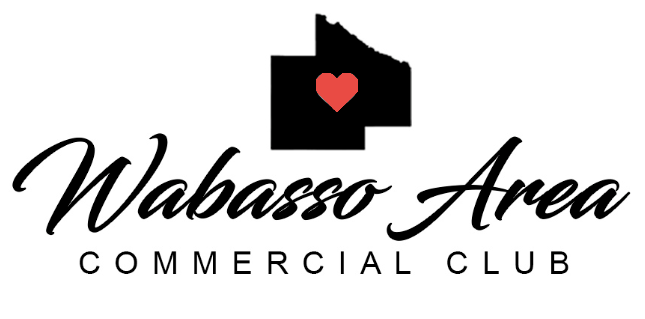 General Business Meeting12:00 p.m. meeting Tuesday April 11th, 2023Location: Roadhouse713 Main Street, Wabasso, MN 56293Call to Order: 12:00 p.m. *Members in Attendance: Nate Jacobson, Jennie Dolan, Jon Fulton, Tiffany Eichten, Larry Thompson,*Read and Approve Minutes: Read and all approved*Officers Report:            	President: None            	Vice President: None            	Treasurer:                            	Outstanding Bills:  None                           	Current Balance:  General: $2,599.42Sign: $4890.37Savings: $26,285.32           	Secretary: None*New BusinessPlanters uptown -  Approved a budget of $5,500 to have the school build the planter boxes and Suzanne to pot the flowers. The city of Wabasso is going to be taking care of the watering with instructions from Schmiesing's. The plan is to have these out by 26th.Group motioned to remove May - July meetings. Lack of attendance and town happenings for those 3 months. We will resume normal monthly meetings on August 8th.*Committee Updates:             	*Welcome - No updates            	*Membership - 	*Digital Sign - None	*Winterfest - None*Other - *Adjourn - 12:45 pm*Future Meeting Dates:- Aug 8th“The mission of the Wabasso Area Commercial Club is to develop community relationships, promote local communities and support members.”